«Шагает солнце по бульварам»2019 Театр «Современник» на Чистопрудном бульвареСпектакль Шагает солнце по бульварам — смотреть бесплатно онлайн в хорошем качестве. Театр «Современник» на Чистопрудном бульваре. Актеры и роли (culture.ru)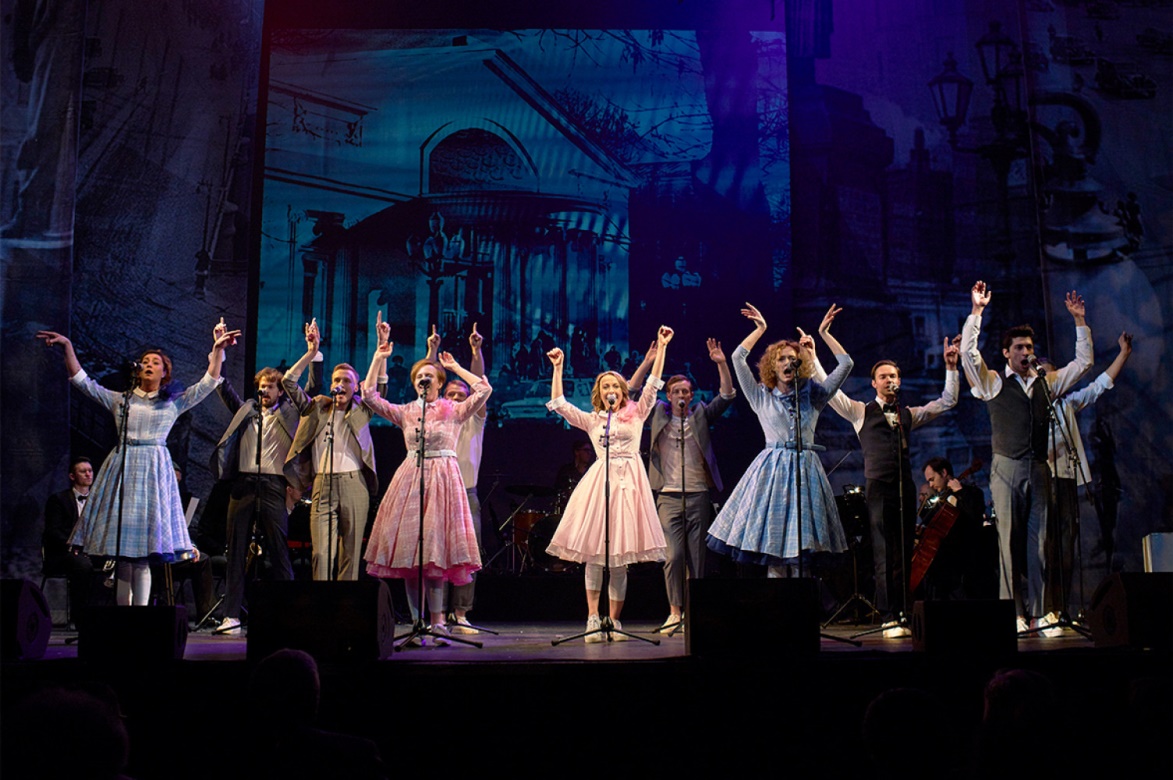 По словам бывшего художественного руководителя театра Галины Волчек, с помощью музыки молодые артисты воссоздают на сцене историю «Современника», творческий путь, который начался для театра в 1956 году и продолжается до сих пор. В постановке прозвучат мелодии времен «оттепели»: песни Владимира Высоцкого, Булата Окуджавы, Микаэла Таривердиева. Действие на сцене сопровождается видеохроникой, которую подготовила режиссер Светлана Бодрова.В ролях: Дарья Белоусова, Елена Козина, Полина Пахомова, Полина Рашкина, Виктория Романенко, Наталья Ушакова, Дмитрий Гирев, Иван ЗабелинРежиссёры: Полина Рашкина, Евгения Кузнецова4 Любы. ОттепельДРАМА 2020Театр МОСТ 
В основе постановки — стихи Юрия Визбора и Евгения Евтушенко, речи Екатерины Фурцевой, Никиты Хрущева, Юрия Гагарина, а также песни «оттепельного» периода.4 Любы. Оттепель (culture.ru)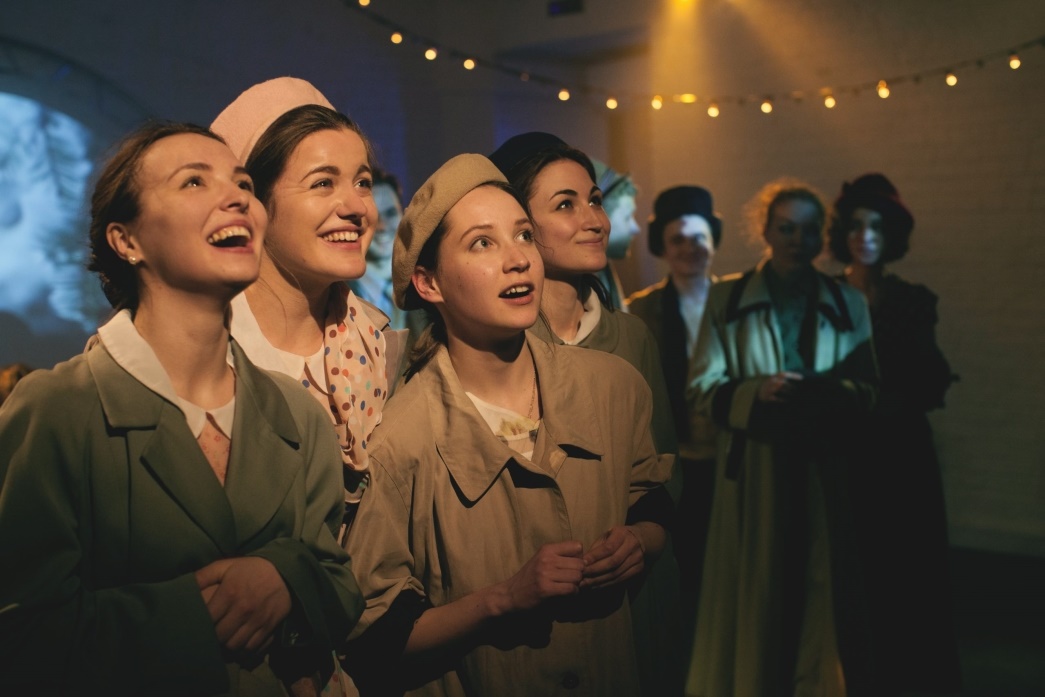 В ролях: Анастасия Сысоева, Алена Долженкова, Елена Плужникова, Ксения БерелетРежиссёр: Георгий Долмазян120 мин.СКАМЕЙКАДРАМА 2020Московский театр Олега ТабаковаСпектакль Скамейка — смотреть бесплатно онлайн в хорошем качестве. Московский театр Олега Табакова. Актеры и роли (culture.ru)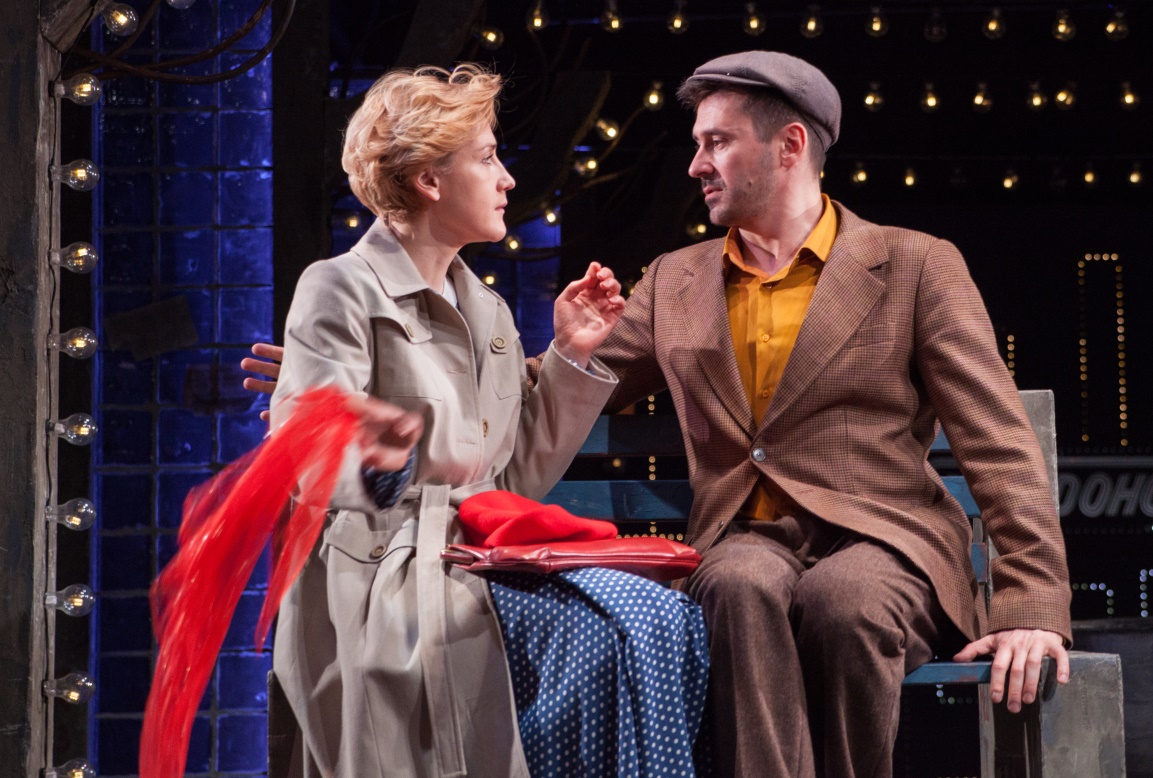 В ролях: Евгений Миллер, Алена ЛаптеваРежиссёр: Алексей Мурадов140 минДевочка Надя, чего тебе надо?2020Театр «Современник» на Чистопрудном бульвареДевочка Надя, чего тебе надо? (culture.ru)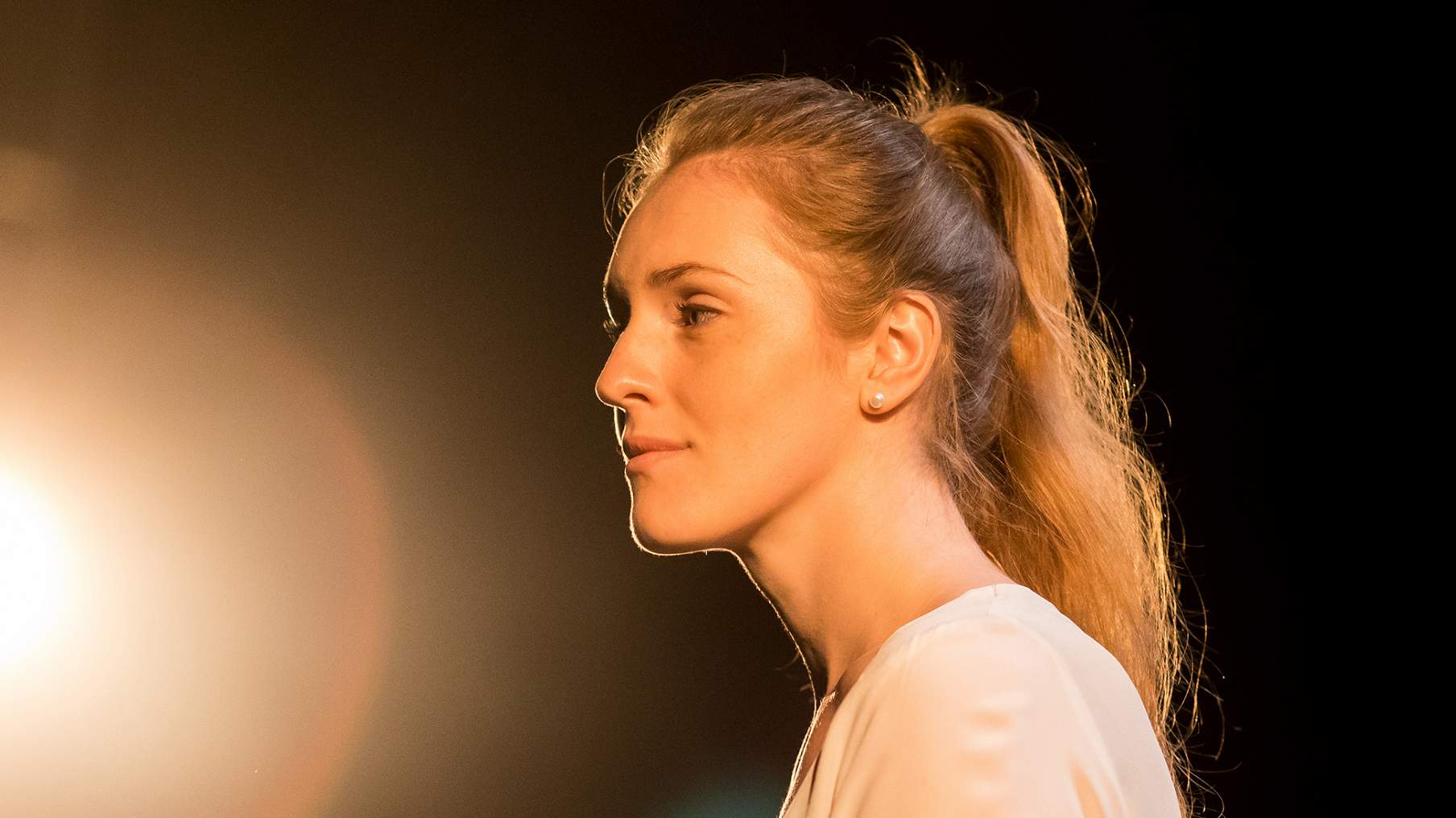 В ролях: Семен Шомин, Рашид Незаметдинов, Дмитрий Смолев, Евгений Павлов, Янина Романова, Татьяна Лялина, Полина Пахомова, Марина ЛебедеваРежиссёр: Иван КомаровПОДСЛУШАННОЕ, ПОДСМОТРЕННОЕ, НЕЗАПИСАННОЕДРАМА  2019Театр «Школа современной пьесы»
Подслушанное, подсмотренное, незаписанное (culture.ru)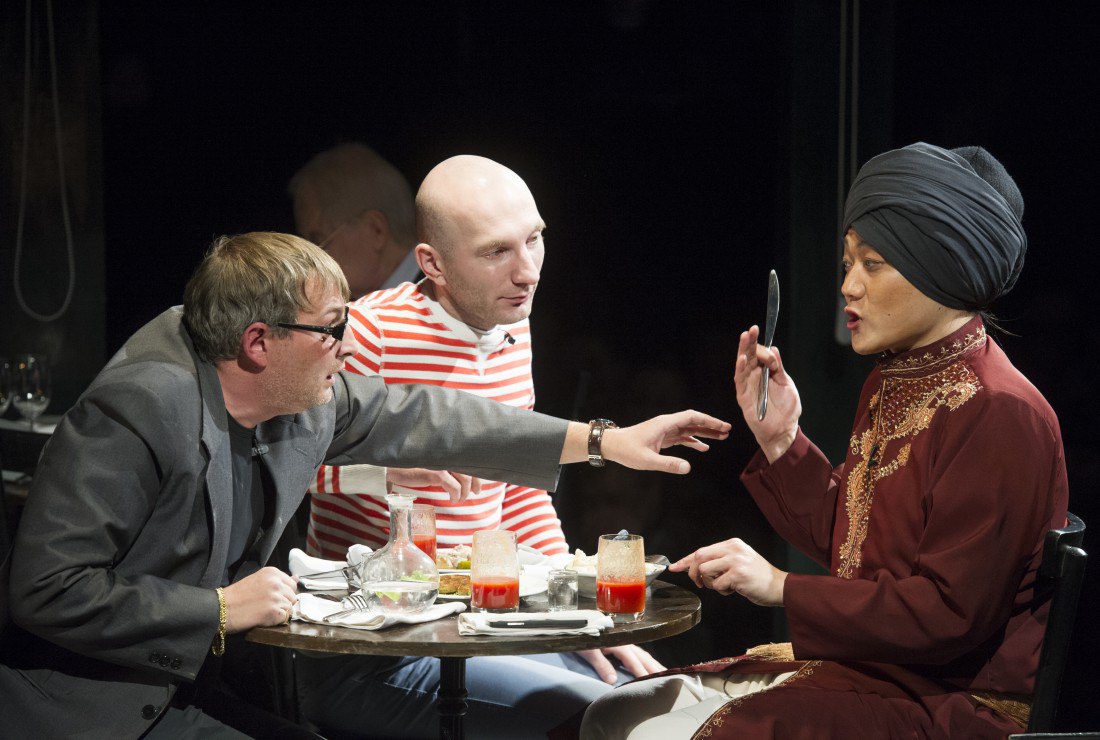 Режиссёры: Евгений Гришковец, Иосиф РайхельгаузВ ролях: Владимир Качан, Елена Санаева, Татьяна Веденеева